Under 17’s Premiership 2002-03 Season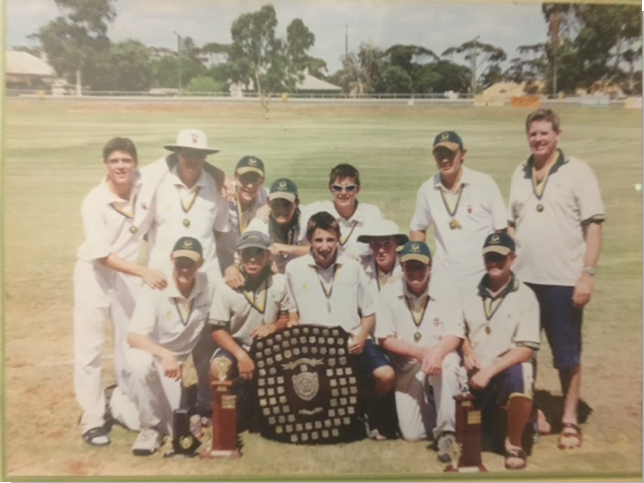 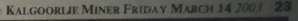 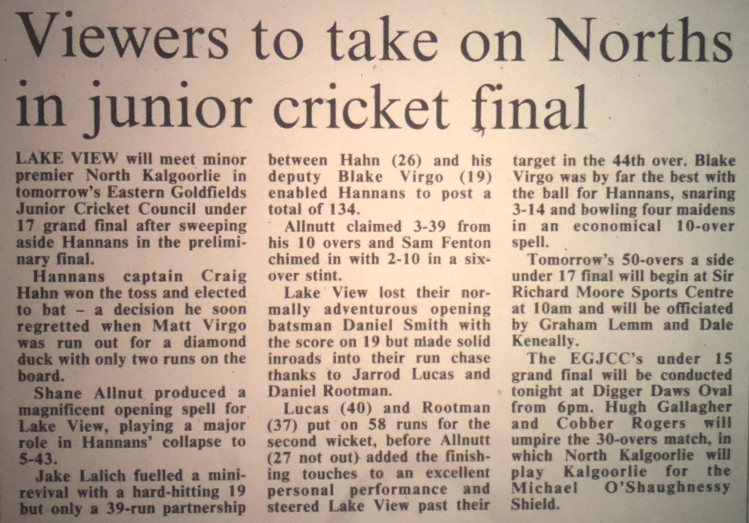 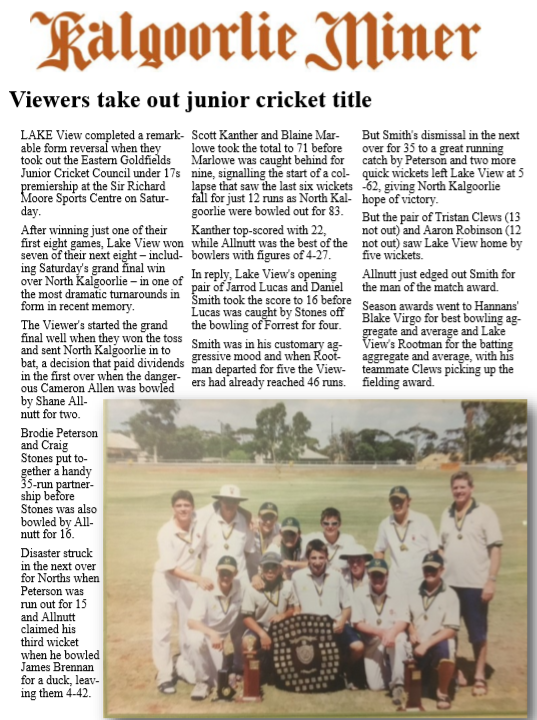 